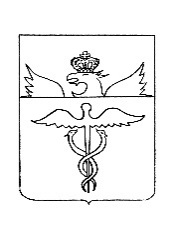 АдминистрацияБутурлиновского городского поселенияБутурлиновского муниципального районаВоронежской областиПостановлениеот 07.06.2023 г. № 312      г. БутурлиновкаО внесении изменений в постановление администрации Бутурлиновского городского поселения от 28.05.2019 №322 «О конкурсной комиссии по отбору управляющей организации для управления многоквартирными домами, расположенными на территории Бутурлиновского городского поселения Бутурлиновского муниципального района Воронежской области» В соответствии с п. 4 ст. 161 Жилищного кодекса Российской Федерации, постановлением правительства Российской Федерации от 06.02.2006 № 75 «О порядке проведения органом местного самоуправления открытого конкурса по отбору управляющей организации для управления многоквартирным домом», в целях создания конкурентной среды в сфере управления и обслуживания жилищного фонда, администрация Бутурлиновского городского поселенияПОСТАНОВЛЯЕТ:1. Внести изменения в постановление администрации Бутурлиновского городского поселения от 28.05.2019 № 322 «О конкурсной комиссии по отбору управляющей организации для управления многоквартирными домами, расположенными на территории Бутурлиновского городского поселения Бутурлиновского муниципального района Воронежской области», изложив состав конкурсной комиссии по отбору управляющей организации для управления многоквартирными домами, расположенными на территории Бутурлиновского городского поселения Бутурлиновского муниципального района Воронежской области, являющийся приложением №1 к постановлению, в редакции согласно приложению.2. Опубликовать настоящее постановление в официальном периодическом печатном издании «Вестник муниципальных правовых актов Бутурлиновского городского поселения Бутурлиновского муниципального района Воронежской области» и разместить на официальном сайте органов местного самоуправления Бутурлиновского городского поселения Бутурлиновского муниципального района Воронежской области в информационно-телекоммуникационной сети «Интернет».3. Контроль исполнения настоящего постановления оставляю за собой.Глава администрации Бутурлиновского городского поселения								А.В. Головков Приложение к постановлению администрации Бутурлиновского городского поселения от 07.06.2023 г. № 312СОСТАВ конкурсной комиссии по отбору управляющей организации для управления многоквартирными домами, расположенными на территории Бутурлиновского городского поселения Бутурлиновского муниципального района Воронежской областиПредседатель конкурсной комиссии:Бутков Е.Н., заместитель главы администрации Бутурлиновского городского поселенияЗаместитель председателя конкурсной комиссии:Акиньшина Г.И., директор МКУ «Управление городского хозяйства» (по согласованию)Секретарь конкурсной комиссии:Погребняк М.О., старший инженер по производственной работе МКУ «Управление городского хозяйства» (по согласованию)Члены конкурсной комиссии:Сакрюкина М.В., главный инженер в сфере закупок администрации Бутурлиновского городского поселения;Туркин В.В., генеральный директор ООО «ОКС» (по согласованию);Титова Н.В., старший инженер по вопросам ЖКХ МКУ «Управление городского хозяйства» (по согласованию);Филатов В.Н., депутат Совета народных депутатов Бутурлиновского городского поселения (по согласованию).Визирование:заместитель главы администрации Бутурлиновского городского поселения 					Е.Н. Бутковзаместитель главы администрации Бутурлиновского городского поселения					Л.А. РачковаПогребняк М.О.